Верующие разных религий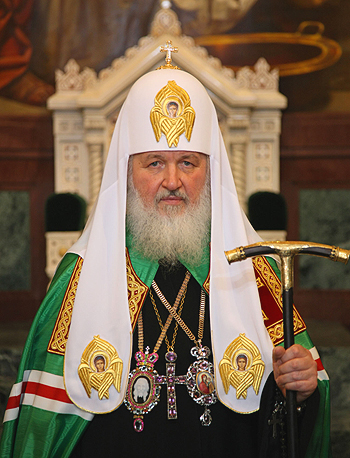 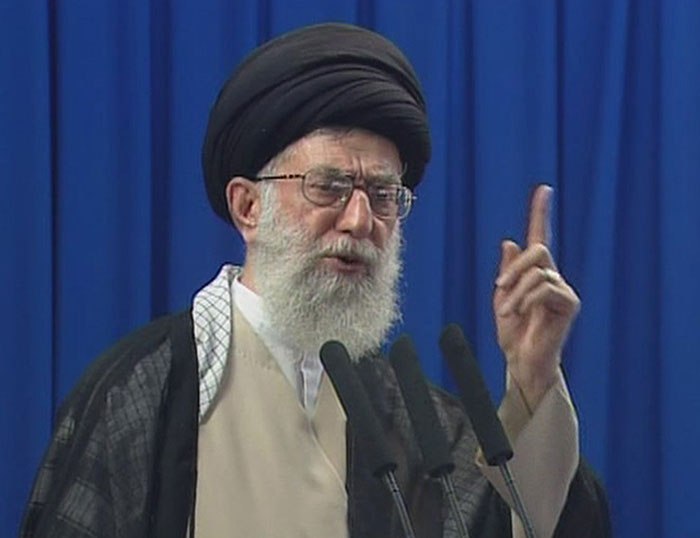 Атеисты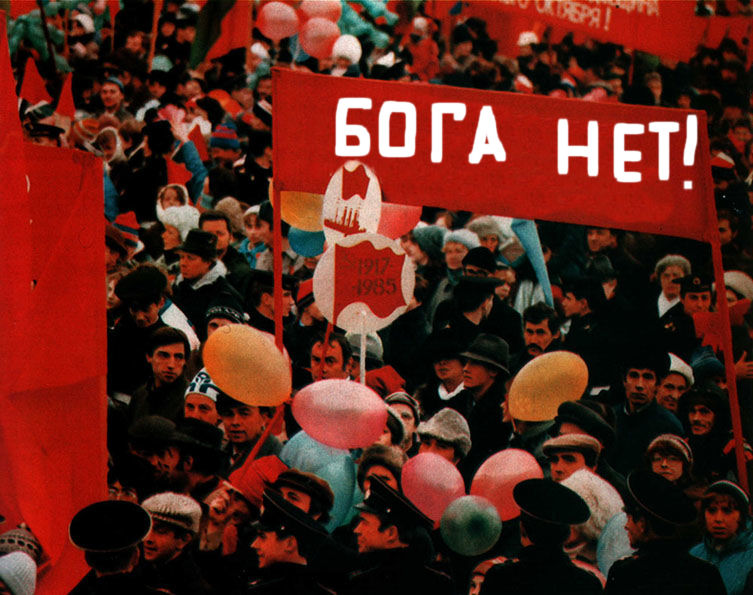 Люди разных народов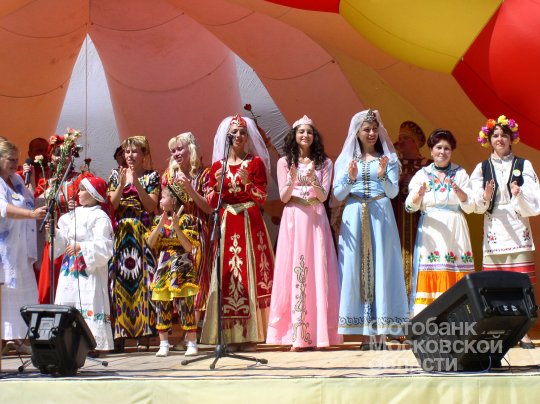 Европеоидная раса 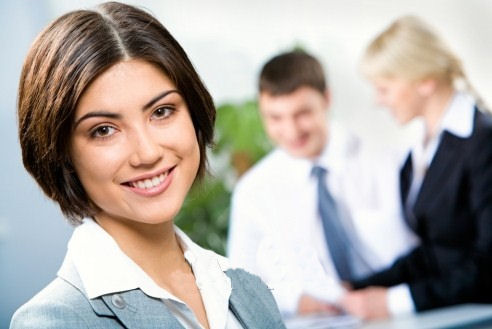 